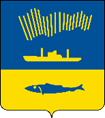 АДМИНИСТРАЦИЯ ГОРОДА МУРМАНСКАПОСТАНОВЛЕНИЕот 19.06.2014 										       № 1896Об утверждении административного регламента предоставления государственной услуги «Включение в список детей-сирот и детей, оставшихся без попечения родителей, лиц из числа детей-сирот и детей, оставшихся без попечения родителей, лиц, которые относились к категории детей-сирот и детей, оставшихся без попечения родителей, лиц из числа детей-сирот и детей, оставшихся без попечения родителей, и достигли возраста 23 лет, которые подлежат обеспечению жилыми помещениями» (в ред. постановлений от 24.04.2015 № 1034, от 25.08.2015 № 2328, от 22.04.2016 № 1049, от 08.08.2017 № 2588, от 09.10.2017№ 3248, от 03.07.2018 № 1984, от 01.04.2019 № 1189, от 27.11.2019 № 3942, от 10.07.2020 № 1563)В соответствии с Федеральными законами от 06.10.2003 № 131-ФЗ «Об общих принципах организации местного самоуправления в Российской Федерации», от 27.07.2010 № 210-ФЗ «Об организации предоставления государственных и муниципальных услуг», Правилами формирования списка детей-сирот и детей, оставшихся без попечения родителей, лиц из числа детей-сирот и детей, оставшихся без попечения родителей, лиц, которые относились к категории детей-сирот и детей, оставшихся без попечения родителей, лиц из числа детей-сирот и детей, оставшихся без попечения родителей, и достигли возраста 23 лет, которые подлежат обеспечению жилыми помещениями, исключения детей-сирот и детей, оставшихся без попечения родителей, лиц из числа детей-сирот и детей, оставшихся без попечения родителей, из указанного списка в субъекте Российской Федерации по прежнему месту жительства и включения их в список в субъекте Российской Федерации по новому месту жительства, утвержденными постановлением Правительства Российской Федерации от 04.04.2019 № 397, Правилами обеспечения жилыми помещениями детей-сирот и детей, оставшихся без попечения родителей, лиц из числа детей-сирот и детей, оставшихся без попечения родителей, утвержденными постановлением Правительства Мурманской области от 17.02.2005 № 46-ПП, постановлением Правительства Мурманской области от 16.11.2010 № 513-ПП «О разработке и утверждении административных регламентов предоставления государственных услуг, осуществляемых по обращениям заявителей, постановляю:1. Утвердить административный регламент предоставления государственной услуги «Включение в список детей-сирот и детей, оставшихся без попечения родителей, лиц из числа детей-сирот и детей, оставшихся без попечения родителей, лиц, которые относились к категории детей-сирот и детей, оставшихся без попечения родителей, лиц из числа детей-сирот и детей, оставшихся без попечения родителей, и достигли возраста 23 лет, которые подлежат обеспечению жилыми помещениями» согласно приложению к настоящему постановлению.2. Отделу информационно-технического обеспечения и защиты информации администрации города Мурманска (Кузьмин А.Н.) разместить настоящее постановление с приложением на официальном сайте администрации города Мурманска в сети Интернет.3. Редакции газеты "Вечерний Мурманск" (Червякова Н.Г.) опубликовать настоящее постановление с приложением.4. Настоящее постановление вступает в силу со дня официального опубликования и действует до принятия исполнительным органом государственной власти Мурманской области, осуществляющим управление в сфере управления и распоряжения в установленном порядке имуществом, находящимся в муниципальной собственности, соответствующего нормативного правового акта.5. Контроль за выполнением настоящего постановления возложить на заместителя главы администрации города Мурманска Синякаева Р.Р.Глава администрации города Мурманска				        А.И.СысоевПриложениек постановлениюадминистрации города Мурманскаот 19.06.2014 № 1896Административный регламент предоставления государственной услуги «Включение в список детей-сирот и детей, оставшихся без попечения родителей, лиц из числа детей-сирот и детей, оставшихся без попечения родителей, лиц, которые относились к категории детей-сирот и детей, оставшихся без попечения родителей, лиц из числа детей-сирот и детей, оставшихся без попечения родителей, и достигли возраста 23 лет, которые подлежат обеспечению жилыми помещениями»1. Общие положения1.1. Предмет регулирования административного регламентаАдминистративный регламент предоставления государственной услуги «Включение в список детей-сирот и детей, оставшихся без попечения родителей, лиц из числа детей-сирот и детей, оставшихся без попечения родителей, лиц, которые относились к категории детей-сирот и детей, оставшихся без попечения родителей, лиц из числа детей-сирот и детей, оставшихся без попечения родителей, и достигли возраста 23 лет, которые подлежат обеспечению жилыми помещениями» (далее - административный регламент и государственная услуга соответственно) разработан в целях повышения качества и доступности предоставления государственной услуги, определения сроков и последовательности административных процедур при осуществлении полномочий по предоставлению государственной услуги, а также регулирует порядок предоставления государственной услуги.1.2. Описание заявителейЗаявителями на предоставление государственной услуги являются законные представители детей-сирот и детей, оставшихся без попечения родителей, достигших возраста 14 лет; дети-сироты и дети, оставшиеся без попечения родителей, объявленные полностью дееспособными (эмансипированными); лица из числа детей-сирот и детей, оставшихся без попечения родителей, в возрасте от 18 до 23 лет, у которых, когда они находились в возрасте до 18 лет, умерли оба или единственный родитель, а также которые остались без попечения единственного или обоих родителей (далее - заявители).Получателями государственной услуги являются дети-сироты и дети, оставшиеся без попечения родителей, лица из числа детей-сирот и детей, оставшихся без попечения родителей, которые не являются нанимателями жилых помещений по договорам социального найма или членами семьи нанимателя жилого помещения по договору социального найма либо собственниками жилых помещений, либо являются нанимателями жилых помещений по договорам социального найма или членами семьи нанимателя жилого помещения по договору социального найма либо собственниками жилых помещений, в случае, если их проживание в ранее занимаемых жилых помещениях признается невозможным (далее - получатели).1.3. Требования к порядку информирования о порядкепредоставления государственной услуги1.3.1. Сведения о месте нахождения, графике работы, справочных телефонах и адресах официальных сайтов, а также электронной почты и (или) формы обратной связи в сети Интернет администрации города Мурманска, предоставляющей государственную услугу, ее структурного подразделения, размещаются:- на официальном сайте администрации города Мурманска (далее – Администрация) в сети Интернет: http://www.citymurmansk.ru;- на официальном сайте структурного подразделения Администрации – комитета имущественных отношений города Мурманска (далее – Комитет) в сети Интернет: kio@citymurmansk.ru; - в федеральной государственной информационной системе «Федеральный реестр государственных и муниципальных услуг (функций)» (далее – федеральный реестр): http://www.gosuslugi.ru;- на Едином портале государственных и муниципальных услуг (функций) (далее - Единый портал): http://www.gosuslugi.ru.1.3.2. Информирование о порядке предоставления государственной услуги осуществляется с использованием:- средств телефонной связи;- средств почтовой связи;- электронной почты;- сети Интернет, в том числе официального сайта Администрации, Комитета, Единого портала;- печатных информационных материалов (брошюр, буклетов и т.д.);- информационных стендов (информационных терминалов);- программно-аппаратных комплексов (при наличии). 1.3.3. Информирование о порядке предоставления государственной услуги осуществляют муниципальные служащие Комитета, ответственные за предоставление государственной услуги. 1.3.4. В печатных информационных материалах (брошюрах, буклетах и т.д.), на информационных стендах (информационных терминалах), в программно-аппаратных комплексах, на официальных сайтах Администрации, Комитета размещается следующая информация:1) сведения о местонахождении, контактных телефонах, адресах электронной почты, официальных сайтах Администрации, Комитета;2) сведения о графике работы Администрации, Комитета;3) сведения о графике приема граждан;4) настоящий административный регламент;5) перечень нормативных правовых актов, непосредственно регулирующих предоставление государственной услуги; 6) исчерпывающий перечень оснований для приостановления или отказа в предоставлении государственной услуги;7) исчерпывающий перечень документов, необходимых для предоставления государственной услуги, требования к оформлению указанных документов, а также перечень документов, которые заявитель вправе представить по собственной инициативе;8) форма (образец) заявления;9) порядок обжалования решений, действий или бездействия должностных лиц либо муниципальных служащих Комитета, ответственных за предоставление государственной услуги.1.3.5. На Едином портале размещается следующая информация:1) способы предоставления государственной услуги;2) перечень нормативных правовых актов, непосредственно регулирующих предоставление государственной услуги;3) исчерпывающий перечень документов, необходимых для предоставления государственной услуги, требования к оформлению указанных документов, а также перечень документов, которые заявитель вправе представить по собственной инициативе;4) категория заявителей, которым предоставляется государственная услуга;5) срок предоставления государственной услуги;6) описание результата предоставления государственной услуги;7) сведения о правовых основаниях и размере платы, взимаемой с заявителя при предоставлении государственной услуги;8) исчерпывающий перечень оснований для приостановления или отказа в предоставлении государственной услуги;9) порядок обжалования решений, действий или бездействия должностных лиц либо муниципальных служащих Комитета, ответственных за предоставление государственной услуги;10) формы заявлений (уведомлений, сообщений), используемые при предоставлении государственной услуги;11) сведения о месте нахождения, графике работы, справочных телефонах и адресах официальных сайтов, а также электронной почты и (или) формы обратной связи в сети Интернет Администрации, Комитета.1.3.6. На региональном портале электронных услуг Мурманской области  (https://51gosuslugi.ru/rpeu) (далее – региональный портал) размещается следующая информация:1) способы предоставления государственной услуги;2) исчерпывающий перечень документов, необходимых для предоставления государственной услуги, требования к оформлению указанных документов, а также перечень документов, которые заявитель вправе представить по собственной инициативе;3) категория заявителей, которым предоставляется государственная услуга;4) срок предоставления государственной услуги;5) описание результата предоставления государственной услуги;6) сведения о правовых основаниях и размере платы, взимаемой с заявителя при предоставлении государственной услуги;7) исчерпывающий перечень оснований для приостановления или отказа в предоставлении государственной услуги;8) порядок обжалования решений, действий или бездействия должностных лиц либо муниципальных служащих Комитета, ответственных за предоставление государственной услуги;9) сведения о месте нахождения, графике работы, справочных телефонах и адресах официальных сайтов, а также электронной почты и (или) формы обратной связи в сети Интернет Администрации, Комитета.1.3.7. Информация, указанная в настоящем пункте административного регламента, в том числе размещаемая в сети Интернет, на Едином и региональном порталах, предоставляется заявителю бесплатно.Доступ к информации о сроках и порядке предоставления государственной услуги осуществляется без выполнения заявителем каких-либо требований, в том числе без использования программного обеспечения, установка которого на технические средства заявителя требует заключения лицензионного или иного соглашения с правообладателем программного обеспечения, предусматривающего взимание платы, регистрацию или авторизацию заявителя или предоставление им персональных данных.2. Стандарт предоставления государственной услуги2.1. Наименование государственной услугиВключение в список детей-сирот и детей, оставшихся без попечения родителей, лиц из числа детей-сирот и детей, оставшихся без попечения родителей, лиц, которые относились к категории детей-сирот и детей, оставшихся без попечения родителей, лиц из числа детей-сирот и детей, оставшихся без попечения родителей, и достигли возраста 23 лет, которые подлежат обеспечению жилыми помещениями (далее - список).2.2. Наименование органа, предоставляющегогосударственную услугу2.2.1. Предоставление государственной услуги осуществляет Комитет.2.2.2. При предоставлении государственной услуги комитет осуществляет взаимодействие с:- Федеральной службой государственной регистрации, кадастра и картографии в части получения выписки из Единого государственного реестра недвижимости о правах отдельного лица на имевшиеся (имеющиеся) у него объекты недвижимости;- Государственным областным бюджетным учреждением «Многофункциональный центр предоставления государственных и муниципальных услуг Мурманской области» (далее - ГОБУ «МФЦ МО») в части получения сведений о регистрации граждан по месту пребывания и по месту жительства в жилом помещении и информации о жилом помещении;- комитетом по жилищной политике администрации города Мурманска в части получения сведений о признании жилого помещения непригодным для постоянного проживания или не отвечающим установленным для жилых помещений санитарным и техническим правилам и нормам, иным требованиям законодательства Российской Федерации, а также документов, подтверждающих невозможность проживания в ранее занимаемом жилом помещении, выданных в порядке, установленном законодательством Мурманской области;- комитетом по образованию администрации города Мурманска в части получения документов, подтверждающих полномочия законного представителя, а также документов, свидетельствующих об объявлении несовершеннолетнего лица дееспособным (эмансипированным);	- отделом ЗАГС администрации города Мурманска в части получения сведений из акта записи о смерти, о рождении (начиная с 01.01.2021).2.3. Результат предоставления государственной услуги2.3.1. Конечным результатом предоставления государственной услуги является:- включение детей-сирот и детей, оставшихся без попечения родителей, лиц из числа детей-сирот и детей, оставшихся без попечения родителей, в список;- отказ во включении детей-сирот и детей, оставшихся без попечения родителей, лиц из числа детей-сирот и детей, оставшихся без попечения родителей, в список.2.3.2. Документ, подтверждающий предоставление государственной услуги, в зависимости от способа получения документа, подтверждающего предоставление государственной услуги, указанного заявителем в заявлении о предоставлении государственной услуги, либо способа обращения заявителя:- выдается в Комитете заявителю в форме документа на бумажном носителе лично;- направляется Комитетом заявителю в форме документа на бумажном носителе почтовым отправлением.2.3.3. Форма и способ получения документа, подтверждающего предоставление государственной услуги, определяется заявителем и указывается в заявлении о предоставлении государственной услуги.2.4. Сроки предоставления государственной услугиПроверка полноты и соответствия представленных документов установленным требованиям и принятие постановления администрации города Мурманска осуществляется в течение 60 рабочих дней со дня получения заявления и прилагаемых к нему документов.Максимальный срок ожидания заявителей в очереди при подаче заявления, при личном обращении для получения результата государственной услуги, при обращении на личный прием для проведения информирования о порядке предоставления государственной услуги не должен превышать 15 минут.Срок регистрации заявления о предоставлении государственной услуги составляет три рабочих дня со дня поступления заявления и прилагаемых к нему документов в Комитет.Приостановление предоставления государственной услуги не предусмотрено.2.5 Нормативные правовые акты, регулирующие предоставлениегосударственной услуги2.5.1 Предоставление государственной услуги осуществляется в соответствии со следующими нормативными правовыми актами:- Конституцией Российской Федерации; - Федеральным законом от 06.10.2003 № 131-ФЗ «Об общих принципах организации местного самоуправления в Российской Федерации»;- Федеральным законом от 27.07.2010 № 210-ФЗ «Об организации предоставления государственных и муниципальных услуг»;- Федеральным законом от 27.07.2006 № 152-ФЗ «О персональных данных»;- Федеральным законом от 21.12.1996 № 159-ФЗ «О дополнительных гарантиях по социальной поддержке детей-сирот и детей, оставшихся без попечения родителей»; - постановлением Правительства Российской Федерации от 04.04.2019 № 397 «О формировании списка детей-сирот и детей, оставшихся без попечения родителей, лиц из числа детей-сирот и детей, оставшихся без попечения родителей, которые относились к категории детей-сирот и детей, оставшихся без попечения родителей, лиц из числа, детей-сирот и детей, оставшихся без попечения родителей, и достигли возраста 23 лет, которые подлежат обеспечению жилыми помещениями, исключении детей-сирот и детей, оставшихся без попечения родителей, лиц из числа детей-сирот и детей, оставшихся без попечения родителей, из списка в субъекте Российской Федерации по прежнему месту жительства и включении их в список в субъекте Российской Федерации по новому месту жительства»;- Законом Мурманской области от 25.12.2012 № 1567-01-ЗМО «Об обеспечении жилыми помещениями детей-сирот и детей, оставшихся без попечения родителей, лиц из числа детей-сирот и детей, оставшихся без попечения родителей»;- постановлением Правительства Мурманской области от 17.02.2005 № 46-ПП «О Порядке обеспечения жилым помещением детей-сирот и детей, оставшихся без попечения родителей, лиц из числа детей-сирот и детей, оставшихся без попечения родителей»;- Законом Мурманской области от 28.12.2004 № 568-01-ЗМО «О дополнительных гарантиях по социальной поддержке детей-сирот и детей, оставшихся без попечения родителей, лиц из числа детей-сирот и детей, оставшихся без попечения родителей»;- постановлением администрации города Мурманска от 15.07.2013 № 1783 «О предоставлении дополнительных гарантий права на жилые помещения детям-сиротам и детям, оставшимся без попечения родителей, лицам из числа детей-сирот и детей, оставшихся без попечения родителей, на территории муниципального образования город Мурманск»;- постановлением администрации города Мурманска от 30.05.2012 № 1159 «Об утверждении реестра услуг, предоставляемых по обращениям заявителей в муниципальном образовании город Мурманск»;- Уставом муниципального образования город Мурманск.2.5.2 Перечень нормативных правовых актов, регулирующих предоставление государственной услуги (с указанием их реквизитов и источников официального опубликования), указанных в пункте 2.5.1, размещается на официальном сайте администрации города Мурманска в сети Интернет, в федеральном реестре и на Едином портале.2.6. Перечень документов, необходимых для предоставлениягосударственной услуги2.6.1. Для получения государственной услуги заявитель предоставляет в отдел заявление о включении получателя в список согласно приложению № 1 к настоящему административному регламенту (далее - заявление).Кроме того, для предоставления государственной услуги необходимы следующие документы:2.6.1.1. Копия паспорта гражданина Российской Федерации, в отношении которого решается вопрос о включении в список.2.6.1.2. Копия свидетельства о рождении.2.6.1.3. Копия договора социального найма жилого помещения или иные документы, подтверждающие право пользования жилым помещением на условиях социального найма (при наличии).2.6.1.4. Копия документа, подтверждающего полномочия законного представителя.2.6.1.5. Копия документа, подтверждающего утрату (отсутствие) попечения родителей (единственного родителя).2.6.1.6. Копия доверенности представителя заявителя, оформленная в порядке, предусмотренном законодательством Российской Федерации.2.6.1.7. Документы, подтверждающие невозможность проживания в ранее занимаемом жилом помещении, выданные в порядке, установленном законодательством Мурманской области.2.6.1.8. Копия документа, свидетельствующего об объявлении несовершеннолетнего лица дееспособным (эмансипированным).2.6.1.9. Копия вступившего в законную силу решения суда об отказе в принудительном обмене жилого помещения, нанимателем или членом семьи нанимателя по договору социального найма которого является ребенок-сирота или ребенок, оставшийся без попечения родителей, лицо из числа детей-сирот или детей, оставшихся без попечения родителей, в случае проживания в жилом помещении на любых законных основаниях лиц, лишенных родительских прав (при наличии).2.6.1.10. Сведения о регистрации заявителя по месту пребывания и по месту жительства в жилом помещении и информация о жилом помещении.2.6.1.11. Копия вступившего в законную силу решения суда об отмене усыновления (удочерения).2.6.1.12. Копия документа, подтверждающего проживание на любых законных основаниях в жилом помещении, нанимателем или членом семьи нанимателя по договору социального найма либо собственником которого является заявитель, лиц, страдающих тяжелой формой хронических заболеваний в соответствии с указанным в пункте 4 части 1 статьи 51 Жилищного кодекса Российской Федерации перечнем, при которых совместное проживание с ними в одном жилом помещении невозможно (при наличии соответствующего факта).2.6.1.13. Копия документа о признании жилого помещения, нанимателем или членом семьи нанимателя по договору социального найма либо собственником которого является заявитель, непригодным для постоянного проживания или не отвечающим установленным для жилых помещений санитарным и техническим правилам и нормам, иным требованиям законодательства Российской Федерации (при наличии).2.6.1.14. Копия справки о праве заявителя на льготу по предоставлению жилого помещения по состоянию здоровья, выданной лечебно-профилактической организацией (при наличии).2.6.1.15. Справка органа, осуществляющего государственную регистрацию прав на недвижимое имущество, о наличии или отсутствии у заявителя жилых помещений на праве собственности на территории Российской Федерации. Документ принимается в течение трех месяцев с даты выдачи.2.6.1.16. Копия документа, подтверждающего проживание на любых законных основаниях в жилом помещении, нанимателем или членом семьи нанимателя по договору социального найма либо собственником которого является заявитель, лиц, имеющих или имевших судимость либо подвергающихся или подвергавшихся уголовному преследованию (за исключением лиц, уголовное преследование в отношении которых прекращено по реабилитирующим основаниям) за преступления против половой неприкосновенности и половой свободы личности, а также за преступления против жизни и здоровья, против свободы, чести и достоинства личности (за исключением незаконной госпитализации в медицинскую организацию, оказывающую психиатрическую помощь в стационарных условиях, и клеветы), против семьи и несовершеннолетних, против здоровья населения и общественной нравственности, против общественной безопасности, мира и безопасности человечества.2.6.2. Документы, указанные в подпунктах 2.6.1.1, 2.6.1.2, 2.6.1.5, 2.6.1.6, 2.6.1.9, 2.6.1.11, 2.6.1.12, 2.6.1.14, 2.6.1.16 пункта 2.6.1 настоящего административного регламента, заявитель предоставляет самостоятельно.2.6.3. Документ, указанный в подпункте 2.6.1.3 пункта 2.6.1 настоящего административного регламента, находится в распоряжении Комитета и не является документом, обязанность по предоставлению которого возложена на заявителя.2.6.4. Документы (сведения, содержащиеся в них), указанные в подпунктах 2.6.1.10, 2.6.1.15 пункта 2.6.1 настоящего административного регламента, отдел запрашивает самостоятельно в рамках межведомственного информационного взаимодействия в организациях, указанных в пункте 2.2.2 настоящего административного регламента, в том числе, при наличии технической возможности, в электронной форме с использованием системы межведомственного электронного взаимодействия в случае, если заявитель не предоставил их по собственной инициативе.2.6.5. Документы (сведения, содержащиеся в них), указанные в подпунктах 2.6.1.4, 2.6.1.7, 2.6.1.8, 2.6.1.13 пункта 2.6.1 настоящего административного регламента, отдел запрашивает самостоятельно в комитете по жилищной политике администрации города Мурманска и в комитете по образованию администрации города Мурманска в случае, если заявитель не предоставил их по собственной инициативе.2.6.6. Заявление, документы, необходимые для предоставления государственной услуги, по выбору заявителя предоставляются:- при личном обращении в Комитет;- посредством почтовой связи.2.6.7. Заявления, направляемые заявителями в адрес Комитета посредством почтовой связи, могут быть оформлены в произвольной форме (от руки либо печатным способом) (при условии наличия в заявлении сведений, необходимых для предоставления государственной услуги: фамилии, имени, отчества, почтового адреса заявителя, даты, личной подписи заявителя).Заявления и предоставленные документы не должны содержать подчисток, приписок, зачеркнутых слов, иных неоговоренных исправлений, а также повреждений, наличие которых не позволяет однозначно истолковать их содержание.2.6.8. Запрещено требовать от заявителя:- представления документов и информации или осуществления действий, представление или осуществление которых не предусмотрено нормативными правовыми актами, регулирующими отношения, возникающие в связи с предоставлением государственной услуги;- представления документов и информации, которые в соответствии с нормативными правовыми актами Российской Федерации, нормативными правовыми актами Мурманской области и муниципальными правовыми актами находятся в распоряжении исполнительных органов, предоставляющих государственную услугу, иных государственных органов, органов местного самоуправления и (или) подведомственных государственным органам или органам местного самоуправления организаций, участвующих в предоставлении государственных или муниципальных услуг, за исключением документов, указанных в части 6 статьи 7 Федерального закона от 27.07.2010 № 210-ФЗ «Об организации предоставления государственных и муниципальных услуг» (далее - Федеральный закон от 27.07.2010 № 210-ФЗ);- осуществления действий, в том числе согласований, необходимых для получения государственной услуги и связанных с обращением в иные государственные органы, органы местного самоуправления, организации, за исключением получения услуг и получения документов и информации, предоставляемых в результате предоставления таких услуг, включенных в перечень услуг, которые являются необходимыми и обязательными для предоставления государственных услуг исполнительными органами государственной власти Мурманской области, утвержденный Правительством Мурманской области;- представления документов и информации, отсутствие и (или) недостоверность которых не указывались при первоначальном отказе в приеме документов, необходимых для предоставления государственной услуги, либо в предоставлении государственной услуги, за исключением случаев, предусмотренных пунктом 4 части 1 статьи 7 Федерального закона от 27.07.2010 № 210-ФЗ.2.7. Перечень оснований для отказа в приеме документов,для приостановления и (или) отказа в предоставлении государственной услуги2.7.1. Основаниями для отказа в приёме документов, необходимых для предоставления государственной услуги являются:- подача заявления от имени заявителя не уполномоченным на то лицом;- предоставление документов, составленных не на государственном языке Российской Федерации (при отсутствии нотариально удостоверенного перевода их на русский язык);- предоставление документов, утративших силу (срок действия документа указан в документе либо определен законодательством, а также в иных случаях, предусмотренных законодательством Российской Федерации, правовыми актами Мурманской области.2.7.2. Основаниями для отказа в предоставлении государственной услуги являются:- реализация получателем принадлежащего ему права на обеспечение жилым помещением;- предоставление документов, которые не подтверждают достижение несовершеннолетним возраста 14 лет;- непредоставление заявителем предусмотренных подразделом 2.6 настоящего административного регламента документов, которые заявитель должен предоставить самостоятельно, либо наличие в них недостоверной информации;- иные основания, предусмотренные федеральными законами и принятыми в соответствии с ними иными нормативными правовыми актами Российской Федерации, нормативными правовыми актами Мурманской области, муниципальными правовыми актами.Непредоставление (несвоевременное предоставление) органом или организацией по межведомственному запросу документов и информации не может являться основанием для отказа в предоставлении заявителю государственной услуги.2.7.3. Основания для приостановления предоставления государственной услуги отсутствуют.2.8. Размер платы, взимаемой с заявителя при предоставлениигосударственной услугиПредоставление государственной услуги осуществляется бесплатно.2.9. Требования к местам предоставления государственной услуги2.9.1. В помещения для предоставления государственной услуги, включающие места для ожидания, информирования и приёма получателей государственной услуги, должен быть обеспечен свободный доступ заявителей, в том числе должно быть предусмотрено оснащение указанных помещений техническими средствами, обеспечивающими свободный доступ в здание и к информационным стендам лицам с ограниченными возможностями здоровья, в том числе лицам, имеющим ограничения к передвижению. 2.9.2. Помещения, предназначенные для ожидания приёма, должны быть оборудованы информационными стендами, содержащими информацию о предоставлении государственной услуги согласно подразделу 1.3 настоящего административного регламента, стульями и столами для возможности оформления документов. 2.9.3. Помещения, где осуществляется приём граждан по вопросам предоставления государственной услуги, должны быть оборудованы информационными табличками с указанием номера помещения, фамилии, имени, отчества муниципального служащего, осуществляющего приём, дополнительным столом и стульями для проведения информирования и приёма документов. 2.9.4. Помещения должны соответствовать санитарно-эпидемиологическим правилам и нормам, а также требованиям противопожарной безопасности. 2.9.5. Рабочее место муниципального служащего, ответственного за предоставление государственной услуги, должно быть оборудовано персональным компьютером с возможностью доступа к необходимым информационным базам данных, печатающим устройством, функциональной мебелью. 2.9.6. Доступность помещений, в которых предоставляется государственная услуга, включающих места для ожидания, заполнения запросов о предоставлении государственной услуги, информирования и приема получателей государственной услуги, обеспечивается в соответствии с законодательством Российской Федерации о социальной защите инвалидов.2.10. Показатели доступности и качества предоставлениягосударственной услугиПоказатели доступности и качества предоставления государственной услуги, а также их значения приведены в приложении № 2 к настоящему административному регламенту.2.11. Прочие требования к предоставлению государственной услуги2.11.1. Бланки заявлений о предоставлении государственной услуги заявитель может получить в электронном виде на Едином портале и на странице Комитета на официальном сайте администрации города Мурманска в сети Интернет.2.11.2. Состав действий, которые заявитель вправе совершить в электронной форме при получении государственной услуги с использованием Единого портала:- получение информации о порядке и сроках предоставления государственной услуги;- досудебное (внесудебное) обжалование решений и действий (бездействия) Комитета, его должностных лиц, муниципальных служащих при предоставлении государственной услуги.3. Состав, последовательность и сроки выполнения административных процедур, требования к порядку их выполнения3.1. Общие положения3.1.1. Предоставление государственной услуги включает в себя следующие административные процедуры: 3.1.1.1. Приём и регистрация заявления и документов.3.1.1.2. Рассмотрение заявления с прилагаемыми документами.3.1.1.3. Формирование и направление межведомственных запросов.3.1.1.4. Принятие решения о предоставлении государственной услуги:- решение о включении детей-сирот и детей, оставшихся без попечения родителей, лиц из числа детей-сирот и детей, оставшихся без попечения родителей, в список; - решение об отказе во включении детей-сирот и детей, оставшихся без попечения родителей, лиц из числа детей-сирот и детей, оставшихся без попечения родителей, в список.3.1.1.5. Выдача заявителю результата предоставления государственной услуги.3.1.2. Исправление допущенных опечаток и ошибок в выданных в результате предоставления государственной услуги документах.3.2. Приём и регистрация заявления и документов3.2.1. Основанием для начала административного действия в рамках предоставления государственной услуги является поступление в Комитет заявления и прилагаемых документов:- при личном обращении заявителя;- посредством почтовой связи.3.2.2. Прием и регистрация заявления и прилагаемых документов при личном обращении заявителя в Комитет.3.2.2.1. Прием заявления и прилагаемых документов при личном обращении заявителя в Комитет осуществляется муниципальным служащим Комитета, ответственным за предоставление государственной услуги.3.2.2.2. В день личного обращения заявителя в Комитет муниципальный служащий Комитета, ответственный за предоставление государственной услуги, устанавливает личность заявителя путем проверки документов, удостоверяющих личность; осуществляет первичную проверку документов, представленных для предоставления государственной услуги, на соответствие пункту 2.6.1 настоящего административного регламента.По итогам проверки:а) при наличии оснований для отказа в приеме документов, указанных в подразделе 2.7 настоящего административного регламента, возвращает предоставленные документы заявителю с одновременным уведомлением о причинах отказа в приеме документов;б) при отсутствии оснований для отказа в приеме документов, указанных в подразделе 2.7 настоящего административного регламента:- выдает заявителю бланк заявления для заполнения и подписания (при отсутствии у заявителя заполненного заявления);- проверяет правильность заполнения заявления;- заверяет копии предоставленных заявителем документов после сверки их с соответствующими оригиналами (кроме заверенных в установленном порядке) штампом «копия верна», наименованием должности, личной подписью, ее расшифровкой и датой заверения;- приобщает копии предоставленных заявителем документов к заявлению, оригиналы возвращает заявителю;- при установлении в ходе приема фактов отсутствия документов, обязанность по предоставлению которых возложена на заявителя, и (или) несоответствия документов требованиям действующего законодательства и настоящего административного регламента - информирует заявителя о наличии препятствий для предоставления государственной услуги, разъясняет содержание выявленных недостатков в предоставленных документах и предлагает принять меры по их устранению;- формирует расписку о приеме документов согласно приложению № 4 к настоящему административному регламенту (далее – расписка);- распечатывает два экземпляра расписки и передает их для подписания заявителю;- выдает заявителю один экземпляр расписки, второй приобщает к заявлению;- передает заявление и прилагаемые к нему документы муниципальному служащему Комитета, ответственному за делопроизводство, в день приема заявления и документов.3.2.2.3. Муниципальный служащий Комитета, ответственный за делопроизводство, регистрирует заявление и документы в порядке, установленном для регистрации входящей корреспонденции, в срок, указанный в подразделе 2.4 настоящего административного регламента, передает зарегистрированное заявление вместе с документами для рассмотрения председателю Комитета (лицу, исполняющему его обязанности) в день регистрации заявления и документов.Максимальный срок выполнения действий в рамках данной административной процедуры - три рабочих дня.3.2.3. Прием и регистрация заявления и прилагаемых документов при поступлении их в Комитет посредством почтовой связи.В день поступления в Комитет заявления и прилагаемых документов по почте муниципальный служащий Комитета, ответственный за делопроизводство:- проверяет правильность адресации почтового отправления и целостность упаковки;- вскрывает конверт и проверяет наличие в нем документов;- в случае, если при вскрытии заказного почтового отправления не обнаружилось указанного вложения, а также в случаях, когда в конвертах обнаруживается недостача документов, упомянутых авторами в описях на ценные письма, составляет акт о фактическом вложении документов в двух экземплярах (один экземпляр указанного акта хранится в Комитете, другой высылается заявителю);- регистрирует заявление и документы в порядке, установленном для регистрации входящей корреспонденции, в срок, указанный в подразделе 2.4 настоящего административного регламента, передает зарегистрированное заявление вместе с документами для рассмотрения председателю Комитета (лицу, исполняющему его обязанности) в день регистрации заявления и документов.Срок выполнения административных действий по приёму и регистрации заявления и документов − три рабочих дня.3.3. Рассмотрение заявления и прилагаемых документов3.3.1. Основанием для начала административной процедуры является получение зарегистрированного заявления и приложенных к нему документов председателем Комитета (лицом, исполняющим его обязанности).3.3.2. Председатель Комитета (лицо, исполняющее его обязанности) в течение одного рабочего дня со дня регистрации заявления рассматривает его и приложенные к нему документы и выносит резолюцию с указанием о предоставлении государственной услуги и передает вместе с документами муниципальному служащему Комитета, ответственному за предоставление государственной услуги. 3.3.3. Муниципальный служащий Комитета, ответственный за предоставление государственной услуги, в срок не более десяти рабочих дней с даты получения заявления:- проводит проверку правильности оформления заявления и наличия прилагаемых к заявлению документов, предоставленных заявителем;- направляет запросы в комитет по образованию города Мурманска, комитет по жилищной политике администрации города Мурманска в части получения сведений, указанных в пункте 2.6.5 настоящего административного регламента;- устанавливает необходимость получения документов (сведений, содержащихся в них), указанных в пункте 2.6.4, в органах и организациях, указанных в подразделе 2.2, настоящего административного регламента.3.3.4. Срок выполнения административных действий по рассмотрению заявления и документов составляет не более десяти рабочих дней.3.4. Формирование и направление межведомственных запросов3.4.1. Основанием для начала административной процедуры является необходимость получения документов (сведений, содержащихся в них), указанных в пункте 2.6.4 настоящего административного регламента.3.4.2. Муниципальный служащий Комитета, ответственный за предоставление государственной услуги, в течение одного рабочего дня формирует межведомственный запрос в электронном виде, подписывает электронной подписью и направляет его через систему межведомственного информационного взаимодействия в органы и организации, указанные в подразделе 2.2 настоящего административного регламента. 3.4.3. Муниципальный служащий Комитета, ответственный за предоставление государственной услуги, при поступлении ответов на межведомственные запросы через систему межведомственного информационного взаимодействия в течение одного рабочего дня открывает электронный документ, распечатывает и приобщает к документам, предоставленным заявителем.3.4.4. Межведомственное информационное взаимодействие осуществляется в соответствии с требованиями и в сроки, установленные статьями 7.1, 7.2 Федерального закона от 27.07.2010 № 210-ФЗ.3.4.5. Срок выполнения действий в рамках данной административной процедуры  составляет не более 27 рабочих дней.3.5. Принятие решения о предоставлении государственной услуги3.5.1. Основанием для начала административной процедуры является окончание рассмотрения заявления и прилагаемых документов, а также документов, поступивших в рамках межведомственного информационного взаимодействия.3.5.2. Муниципальный служащий Комитета, ответственный за предоставление государственной услуги, по результатам рассмотрения заявления и прилагаемых документов, а также документов, поступивших в рамках межведомственного информационного взаимодействия:- в случае отсутствия оснований для отказа в предоставлении государственной услуги, указанных в подразделе 2.7 настоящего административного регламента, готовит проект постановления администрации города Мурманска о включении детей-сирот и детей, оставшихся без попечения родителей, лиц из числа детей-сирот и детей, оставшихся без попечения родителей, в список и передает его вместе с заявлением и прилагаемыми к нему документами председателю Комитета (лицу, исполняющему его обязанности) для согласования; - в случае наличия оснований для отказа в предоставлении государственной услуги, указанных в подразделе 2.7 настоящего административного регламента, готовит проект постановления администрации города Мурманска об отказе во включении детей-сирот и детей, оставшихся без попечения родителей, лиц из числа детей-сирот и детей, оставшихся без попечения родителей, в список и передает его вместе с заявлением и представленными документами для подписания председателю Комитета (лицу, исполняющему его обязанности). 3.5.3. Председатель Комитета (лицо, исполняющее его обязанности) в день получения:проекта постановления о включении детей-сирот и детей, оставшихся без попечения родителей, лиц из числа детей-сирот и детей, оставшихся без попечения родителей, в список согласовывает его и передает муниципальному служащему Комитета, ответственному за делопроизводство;проекта постановления об отказе во включении детей-сирот и детей, оставшихся без попечения родителей, лиц из числа детей-сирот и детей, оставшихся без попечения родителей, в список согласовывает его и передает муниципальному служащему Комитета, ответственному за делопроизводство.3.5.4. Согласованный председателем Комитета (лицом, исполняющим его обязанности) проект постановления и сформированный пакет документов передаются в администрацию города Мурманска для согласования и принятия постановления.3.5.5. Порядок и сроки принятия постановления определяются Регламентом работы администрации города Мурманска, в соответствии с которым принятое постановление администрации города Мурманска о включении в список детей-сирот и детей, оставшихся без попечения родителей, лиц из числа детей-сирот и детей, оставшихся без попечения родителей, лиц, которые относились к категории детей-сирот и детей, оставшихся без попечения родителей, лиц из числа детей-сирот и детей, оставшихся без попечения родителей, и достигли возраста 23 лет, которые подлежат обеспечению жилыми помещениями, направляется заявителю. 3.5.6. Срок исполнения административной процедуры составляет не более десяти рабочих дней со дня поступления заявления в Комитет.3.6. Выдача результата предоставлениягосударственной услуги заявителю3.6.1. Основанием для начала административной процедуры является поступление в Комитет подписанного главой администрации города Мурманска постановления о включении либо об отказе во включении в список детей-сирот и детей, оставшихся без попечения родителей, лиц из числа детей-сирот и детей, оставшихся без попечения родителей, лиц, которые относились к категории детей-сирот и детей, оставшихся без попечения родителей, лиц из числа детей-сирот и детей, оставшихся без попечения родителей, и достигли возраста 23 лет, которые подлежат обеспечению жилыми помещениями.3.6.2. Муниципальный служащий Комитета, ответственный за предоставление государственной услуги, на основании постановления администрации города Мурманска о предоставлении жилого помещения готовит проект договора найма специализированного жилого помещения для детей-сирот и детей, оставшихся без попечения родителей, лиц из числа детей-сирот и детей, оставшихся без попечения родителей, и передает для подписания председателю Комитета (лицу, исполняющему его обязанности).3.6.3. Копия или оригинал правового акта органа местного самоуправления о включении либо об отказе во включении в список в течение двух рабочих дней со дня вынесения доводится до сведения заявителя под расписку или направляется по почте заказным письмом с уведомлением.3.6.4. Срок выполнения административных действий по выдаче результата составляет не более десяти рабочих дней.3.7. Исправление допущенных опечаток и ошибок в выданныхв результате предоставления государственной услуги документах3.7.1. Основанием для начала выполнения административной процедуры является обращение заявителя (представителя заявителя) в Комитет с заявлением об исправлении допущенных опечаток и ошибок в выданных в результате предоставления государственной услуги документах.3.7.2. Муниципальный служащий Комитета, ответственный за предоставление государственной услуги, в срок, не превышающий трех рабочих дней с момента поступления соответствующего заявления, проводит проверку указанных в заявлении сведений.3.7.3. Критерием принятия решения по административной процедуре является наличие или отсутствие в документах опечаток и ошибок.3.7.4. В случае выявления допущенных опечаток и (или) ошибок в выданных в результате предоставления государственной услуги документах, муниципальный служащий Комитета, ответственный за предоставление государственной услуги:- осуществляет их замену в срок, не превышающий пяти рабочих дней с момента поступления соответствующего заявления, либо подготавливает уведомление об отказе в исправлении опечаток и ошибок с указанием причин отказа;- обеспечивает направление заявителю (представителю заявителя) заказным почтовым отправлением сопроводительного письма и исправленных документов либо уведомления об отказе в исправлении опечаток и ошибок.3.7.5. Максимальный срок выполнения данной административной процедуры - пять рабочих дней.4. Формы контроля за исполнением административного регламента4.1. Текущий контроль за соблюдением и исполнением должностными лицами и муниципальными служащими положений Регламента и иных нормативных правовых актов, устанавливающих требования к предоставлению государственной услуги, а также за принятием решений должностными лицами осуществляется путем проведения проверок соблюдения муниципальными служащими Комитета, участвующими в предоставлении государственной услуги, положений настоящего административного регламента и иных нормативных правовых актов, устанавливающих требования к предоставлению государственной услуги.4.2. Перечень муниципальных служащих, осуществляющих контроль за предоставлением государственной услуги, устанавливает председатель Комитета (лицо, исполняющее его обязанности).4.3. Проверки полноты и качества предоставления государственной услуги (комплексные и тематические) осуществляются по поручению председателя Комитета (лица, исполняющего его обязанности), оформляемого приказом Комитета.4.4. Периодичность проведения плановых проверок полноты и качества предоставления государственной услуги устанавливается перспективными планами работы Комитета.4.5. Внеплановые проверки полноты и качества предоставления государственной услуги могут проводиться на основании поступивших обращений (жалоб), содержащих сведения о неправомерных решениях, действиях (бездействии) муниципальных служащих Комитета, ответственных за предоставление государственной услуги.4.6. Результаты проверки оформляются в виде справки произвольной формы, в которой отмечаются выявленные в ходе проверки недостатки и даются предложения по их устранению.Справка подписывается муниципальными служащими, участвовавшими в проведении проверки, и утверждается председателем Комитета (лицом, исполняющим его обязанности).4.7. По результатам проверки председатель Комитета (лицо, исполняющее его обязанности) дает указания по устранению выявленных нарушений полноты и качества предоставления государственной услуги и контролирует их исполнение.4.8. Муниципальные служащие Комитета, ответственные за предоставление государственной услуги, несут персональную ответственность за нарушение требований, установленных настоящим административным регламентом, за ненадлежащее предоставление государственной услуги, неисполнение (ненадлежащее исполнение) служебных обязанностей, разглашение персональных данных заявителей, а также совершение противоправных действий (бездействия) при проведении проверки.4.9. Персональная ответственность за соблюдение муниципальными служащими Комитета, ответственными за предоставление государственной услуги, требований настоящего административного регламента закреплена в их должностных инструкциях, утверждаемых председателем Комитета (лицом, исполняющим его обязанности).4.10. В случае выявления нарушений в ходе проведения проверки полноты и качества предоставления государственной услуги виновные лица привлекаются к ответственности в соответствии с действующим законодательством.4.11. О мерах по устранению нарушений, выявленных в ходе проведения проверок полноты и качества предоставления государственной услуги, Комитет сообщает в письменной форме лицу, права и (или) законные интересы которого нарушены.4.12. Граждане, их объединения и организации могут контролировать предоставление государственной услуги путем получения информации о ней по телефону, письменным обращениям, электронной почте.4.13. Граждане, их объединения и организации вправе направить письменное обращение в адрес Комитета с просьбой о проведении проверки соблюдения положений настоящего административного регламента и иных нормативных правовых актов, устанавливающих требования к предоставлению государственной услуги, полноты и качества предоставления государственной услуги в случае нарушения прав и (или) законных интересов заявителей при предоставлении государственной услуги.4.14. Письменный мотивированный ответ о результатах проведенной по обращению проверки направляется в адрес инициировавших ее граждан, их объединений и организаций в сроки, предусмотренные пунктом 5.1.5 настоящего административного регламента.5. Досудебный (внесудебный) порядок обжалования решений и действий (бездействия) Комитета, а также должностных лиц или муниципальных служащих Комитета5.1. Информация для заинтересованных лиц об их праве на досудебное (внесудебное) обжалование действий (бездействия) и (или) решений, принятых (осуществленных) в ходе предоставления государственной услуги.5.1.1. Заявитель вправе подать жалобу на решения и (или) действия (бездействие) Комитета, его должностных лиц, муниципальных служащих при предоставлении государственной услуги.5.1.2. Заявитель может обратиться с жалобой, в том числе в следующих случаях:а) нарушение срока регистрации заявления, комплексного запроса;б) нарушение срока предоставления государственной услуги;в) требование представления заявителем документов или информации либо осуществления действий, представление или осуществление которых не предусмотрено нормативными правовыми актами Российской Федерации, нормативными правовыми актами Мурманской области, муниципальными правовыми актами для предоставления государственной услуги;г) отказ в приеме документов, предоставление которых предусмотрено нормативными правовыми актами Российской Федерации, нормативными правовыми актами Мурманской области, муниципальными правовыми актами для предоставления государственной услуги, у заявителя;д) отказ в предоставлении государственной услуги, если основания отказа не предусмотрены федеральными законами и принятыми в соответствии с ними иными нормативными правовыми актами Российской Федерации, нормативными правовыми актами Мурманской области, муниципальными правовыми актами;е) затребование с заявителя при предоставлении государственной услуги платы, не предусмотренной нормативными правовыми актами Российской Федерации, нормативными правовыми актами Мурманской области, муниципальными правовыми актами;ж) отказ в исправлении допущенных опечаток и ошибок в выданных в результате предоставления государственной услуги документах либо нарушение установленного срока таких исправлений;з) нарушение срока или порядка выдачи документов по результатам предоставления государственной услуги;и) приостановление предоставления государственной услуги, если основания приостановления не предусмотрены федеральными законами и принятыми в соответствии с ними иными нормативными правовыми актами Российской Федерации, нормативными правовыми актами Мурманской области, муниципальными правовыми актами;к) требование у заявителя при предоставлении государственной услуги документов или информации, отсутствие и (или) недостоверность которых не указывались при первоначальном отказе в приеме документов, необходимых для предоставления государственной услуги, либо в предоставлении государственной услуги, за исключением случаев, предусмотренных пунктом 4 части 1 статьи 7 Федерального закона от 27.07.2010 № 210-ФЗ. В указанном случае досудебное (внесудебное) обжалование заявителем решений и действий (бездействия) ГОБУ «МФЦ МО», его работников возможно в случае, если на ГОБУ «МФЦ МО» возложена функция по предоставлению государственной услуги в полном объеме в порядке, определенном частью 1.3 статьи 16 Федерального закона от 27.07.2010 № 210-ФЗ.5.1.3. Жалоба должна содержать:а) наименование Комитета, его должностного лица либо муниципального служащего, наименование многофункционального центра, его руководителя и (или) работника, решения и действия (бездействие) которых обжалуются;б) фамилию, имя, отчество (последнее - при наличии), сведения о месте жительства заявителя - физического лица либо наименование, сведения о месте нахождения заявителя - юридического лица, а также номер (номера) контактного телефона, адрес (адреса) электронной почты (при наличии) и почтовый адрес, по которым должен быть направлен ответ заявителю;в) сведения об обжалуемых решениях и действиях (бездействии) Комитета, его должностного лица либо муниципального служащего, предоставляющего государственную услугу;г) доводы, на основании которых заявитель не согласен с решением и действиями (бездействием) Комитета, его должностного лица либо муниципального служащего, предоставляющего государственную услугу, многофункционального центра, его руководителя и (или) работника многофункционального центра. Заявителем могут быть представлены документы (при наличии), подтверждающие доводы заявителя, либо их копии.5.1.4. В случае, если жалоба подается через представителя заявителя, предоставляется документ, подтверждающий полномочия на осуществление действий от имени заявителя. В качестве документа, подтверждающего полномочия на осуществление действий от имени заявителя, может быть представлена:а) оформленная в соответствии с законодательством Российской Федерации доверенность (для физических лиц);б) оформленная в соответствии с законодательством Российской Федерации доверенность, заверенная печатью заявителя и подписанная руководителем заявителя или уполномоченным этим руководителем лицом (для юридических лиц);в) копия решения о назначении или об избрании либо приказа о назначении физического лица на должность, в соответствии с которым такое физическое лицо обладает правом действовать от имени заявителя без доверенности.При подаче жалобы в электронной форме документы, указанные в настоящем пункте, могут быть представлены в форме электронных документов, подписанных электронной подписью, вид которой предусмотрен законодательством Российской Федерации, при этом документ, удостоверяющий личность заявителя, не требуется.5.1.5. Жалоба подлежит рассмотрению в течение 15 рабочих дней со дня ее регистрации, а в случае обжалования отказа Комитета, многофункционального центра в приеме документов у заявителя либо в исправлении допущенных опечаток и ошибок или в случае обжалования нарушения установленного срока таких исправлений - в течение пяти рабочих дней со дня ее регистрации.5.1.6. По результатам рассмотрения жалобы в соответствии с частью 7 статьи 11.2 Федерального закона от 27.07.2010 № 210-ФЗ принимается одно из следующих решений:1) жалоба удовлетворяется, в том числе в форме отмены принятого решения, исправления допущенных опечаток и ошибок в выданных в результате предоставления государственной услуги документах, возврата заявителю денежных средств, взимание которых не предусмотрено нормативными правовыми актами Российской Федерации, нормативными правовыми актами Мурманской области, муниципальными правовыми актами;2) в удовлетворении жалобы отказывается.При удовлетворении жалобы уполномоченный на ее рассмотрение орган устраняет выявленные нарушения не позднее пяти рабочих дней со дня принятия решения, если иное не установлено нормативными правовыми актами Российской Федерации, нормативными правовыми актами Мурманской области.5.1.7. Ответ по результатам рассмотрения жалобы направляется заявителю не позднее дня, следующего за днем принятия решения, уполномоченный на рассмотрение жалобы орган направляет заявителю в письменной форме и, по желанию заявителя, в электронной форме мотивированный ответ о результатах рассмотрения жалобы.5.1.8. В ответе по результатам рассмотрения жалобы указываются:а) наименование органа, предоставляющего государственную услугу, рассмотревшего жалобу, должность, фамилия, имя, отчество (последнее - при наличии) его должностного лица, принявшего решение по жалобе;б) номер, дата, место принятия решения, включая сведения о должностном лице, решение или действие (бездействие) которого обжалуется;в) фамилия, имя, отчество (последнее - при наличии) или наименование заявителя;г) основания для принятия решения по жалобе;д) принятое по жалобе решение;е) в случае признания жалобы подлежащей удовлетворению в ответе заявителю дается информация о действиях, осуществляемых Комитетом, ГОБУ «МФЦ МО» в целях незамедлительного устранения выявленных нарушений при оказании государственной услуги, а также приносятся извинения за доставленные неудобства и указывается информация о дальнейших действиях, которые необходимо совершить заявителю в целях получения государственной услуги;ж) в случае признания жалобы не подлежащей удовлетворению в ответе заявителю даются аргументированные разъяснения о причинах принятого решения, а также информация о порядке обжалования принятого решения.5.1.9. Комитет отказывает в удовлетворении жалобы в следующих случаях:а) наличие вступившего в законную силу решения суда, арбитражного суда по жалобе о том же предмете и по тем же основаниям;б) подача жалобы лицом, полномочия которого не подтверждены в порядке, установленном законодательством Российской Федерации;в) наличие решения по жалобе, принятого ранее в отношении того же заявителя и по тому же предмету жалобы.5.1.10. В случае установления в ходе или по результатам рассмотрения жалобы признаков состава административного правонарушения или преступления должностное лицо, работник, наделенный полномочиями по рассмотрению жалоб, незамедлительно направляет имеющиеся материалы в органы прокуратуры.5.2. Органы, организации и уполномоченные на рассмотрение жалобы лица, которым может быть направлена жалоба заявителя в досудебном (внесудебном) порядке.5.2.1. Прием жалоб осуществляется Комитетом, администрацией города Мурманска, ГОБУ «МФЦ МО», комитетом по развитию информационных технологий и связи Мурманской области.Жалоба может быть принята при личном приеме заявителя или направлена:- по почте;- с использованием информационно-телекоммуникационной сети Интернет посредством портала федеральной государственной информационной системы, обеспечивающей процесс досудебного (внесудебного) обжалования решений и действий (бездействия), совершенных при предоставлении государственных услуг;- через официальный сайт администрации города Мурманска;- через официальный сайт ГОБУ «МФЦ МО»;- через официальный сайт комитета по развитию информационных технологий и связи Мурманской области;- посредством Единого портала.5.2.2. Жалоба на решения и действия (бездействие) должностных лиц и (или) муниципальных служащих Комитета подается председателю Комитета (лицу, исполняющему его обязанности).Жалоба на решения и действия (бездействие) председателя Комитета (лица, исполняющего его обязанности) подается в администрацию города Мурманска.5.2.3. Жалоба на решения и действия (бездействие) Комитета, его должностных лиц и (или) муниципальных служащих может быть подана заявителем через ГОБУ «МФЦ МО». При поступлении такой жалобы ГОБУ «МФЦ МО» обеспечивает ее передачу в уполномоченный на ее рассмотрение орган в порядке и сроки, которые установлены соглашением о взаимодействии между ГОБУ «МФЦ МО» и Комитетом, но не позднее следующего рабочего дня со дня поступления жалобы.5.3. Способы информирования заявителей о порядке подачи и рассмотрения жалобы, в том числе с использованием Единого портала.Информацию о порядке подачи и рассмотрения жалобы можно получить следующими способами:- в информационно-телекоммуникационной сети Интернет на официальном сайте администрации города Мурманска;- с использованием Единого портала;- на информационных стендах в местах предоставления государственной услуги;- посредством личного обращения (в т.ч. по телефону, по электронной почте, почтовой связью) в Комитет, ГОБУ «МФЦ МО».5.4. Перечень нормативных правовых актов, регулирующих порядок досудебного (внесудебного) обжалования решений и действий (бездействия) органа, предоставляющего государственную услугу, а также его должностных лиц.Правовое регулирование отношений, возникающих в связи с подачей и рассмотрением жалобы, осуществляется в соответствии с:- Федеральным законом от 27.07.2010 № 210-ФЗ;- постановлением администрации города Мурманска от 11.01.2013 № 01 «О Порядке подачи и рассмотрения жалоб на решения и действия (бездействие) исполнительно-распорядительного органа местного самоуправления - администрации города Мурманска (структурных подразделений администрации города Мурманска), ее должностных лиц, муниципальных служащих, подведомственных администрации города Мурманска учреждений и их должностных лиц, предоставляющих муниципальные услуги».Информация, указанная в данном разделе, размещается в федеральном реестре и на Едином портале.Приложение № 1к административному регламентуПредседателю комитета имущественныхотношений города Мурманска                                                            от (фамилия, имя, отчество (при наличии)Заявлениео включении в список детей-сирот и детей, оставшихся без попечения родителей, лиц из числа детей-сирот и детей, оставшихсябез попечения родителей, лиц, которые относились 
к категории детей-сирот и детей, оставшихся без попечения 
родителей, лиц из числа детей-сирот и детей, оставшихся 
без попечения родителей, и достигли возраста 23 лет, 
которые подлежат обеспечению жилыми помещениямиЯ, _______________________________________________________________,           (фамилия, имя, отчество (при наличии) заявителя)паспорт гражданина Российской Федерации или иной документ, удостоверяющий личность: _________________________________________________________________________________________________________________________________,(серия, номер, когда и кем выдан)                                        зарегистрирован(а) по месту жительства (месту пребывания) 
по адресу: ___________________________________________________________________________________________________________________________________номер телефона, адрес электронной почты: _________________________________(указывается при наличии) являюсь	прошу включить в список детей-сирот и детей, оставшихся без попечения родителей, лиц из числа детей-сирот и детей, оставшихся без попечения родителей, лиц, которые относились к категории детей-сирот и детей, оставшихся без попечения родителей, лиц из числа детей-сирот и детей, оставшихся без попечения родителей, и достигли возраста 23 лет, которые подлежат обеспечению жилыми помещениями (далее - список)______________________________________________________________________(фамилия, имя, отчество (при наличии)	       ,                                                                                   (число, месяц и год рождения)паспорт гражданина Российской Федерации:	,(серия, номер, когда и кем выдан)зарегистрированного по месту жительства (месту пребывания) по адресу: ____________________________________________________________________________________________________________________________________________место проживания: ____________________________________________________________________________________________________________________________________________, страховой номер индивидуального лицевого счета (СНИЛС): ________________________________________________________________________(реквизиты договора социального найма, документа, подтверждающего право собственности) (наименование органа, принявшего решение о признании невозможности проживания в ранее занимаемом жилом помещении, реквизиты документа о признании невозможности проживания в ранее занимаемом жилом помещении)Жилое помещение специализированного жилищного фонда 
по договору найма специализированных жилых помещений предпочтительно предоставить в  _____ году (указывается при наличии заявления в письменной форме от лиц из числа детей-сирот и детей, оставшихся без попечения родителей, о предоставлении им жилого помещения по окончании срока пребывания в образовательных организациях, организациях социального обслуживания, учреждениях системы здравоохранения и иных учреждениях, создаваемых в установленном законом порядке для детей-сирот и детей, оставшихся без попечения родителей, а также по завершении получения профессионального образования, либо окончании прохождения военной службы по призыву, либо окончании отбывания наказания в исправительных учреждениях) в ______________________________________________________________________(указать муниципальное образование, на территории которого предпочтительно предоставление жилого помещения, в случае, если законом субъекта Российской Федерации установлено такое право)К заявлению прилагаю следующие документы:Я ________________________________________________________________, указываются фамилия, имя, отчество (при наличии)даю согласие на обработку и использование моих персональных данных, содержащихся в настоящем заявлении и в представленных мною документах.Я предупрежден(на) об ответственности за представление недостоверных либо искаженных сведений._________________							___________________ (дата)                                                                                                                                         (подпись)		__________________Приложение № 2к административному регламентуПоказатели доступности и качества предоставления государственной услуги______________Приложение № 3к административному регламентуФорма расписки в получении документовВ соответствии с административным регламентом предоставления государственной услуги «Включение в список детей-сирот и детей, оставшихся без попечения родителей, лиц из числа детей-сирот и детей, оставшихся без попечения родителей, лиц, которые относились к категории детей-сирот и детей, оставшихся без попечения родителей, лиц из числа детей-сирот и детей, оставшихся без попечения родителей, и достигли возраста 23 лет, которые подлежат обеспечению жилыми помещениями» принято заявление______________________________________________________________________  (фамилия, имя, отчество заявителя) и приложенные к нему следующие документы на _________ л.:Принял: _______________________________________________________________(Ф.И.О. и должность должностного лица, принявшего документы)дата_________________законным представителем ребенка-сироты или ребенка, оставшегося без попечения родителей;законным представителем недееспособного или ограниченного в дееспособности лица из числа детей-сирот и детей, оставшихся без попечения родителей, лица, которое относилось к категории детей-сирот и детей, оставшихся без попечения родителей, лиц из числа детей-сирот и детей, оставшихся без попечения родителей, и достигло возраста 23 лет, ребенком-сиротой или ребенком, оставшимся без попечения родителей, приобретшим полную дееспособность до достижения совершеннолетия, на основании _________________________________ (указываются реквизиты документа о приобретении полной дееспособности до достижения возраста 18 лет);лицом из числа детей-сирот и детей, оставшихся без попечения родителей;лицом, которое относилось к категории детей-сирот  и детей,
оставшихся без попечения родителей, лиц из числа детей-сирот и детей, оставшихся без попечения родителей, и достигло возраста 23 лет; представителем, действующим на основании доверенности,в связи с тем, что ребенок-сирота или ребенок, оставшийся без
попечения родителей, лицо из числа детей-сирот и детей, оставшихся без попечения родителей, не является нанимателем жилого помещения по договору социального найма, или членом семьи нанимателя жилого помещения по договору социального найма, или собственником жилого помещения;в связи с тем, что ребенок-сирота или ребенок, оставшийся без
попечения родителей, лицо из числа детей-сирот и детей, оставшихся без попечения родителей, является нанимателем жилого помещения по договору социального найма, или членом семьи нанимателя жилого помещения по договору социального найма, или собственником жилого помещения и его проживание в ранее занимаемом жилом помещении признано невозможным,№ п.п.Показатели доступности и качества предоставления государственной услугиНормативное значение показателяПоказатели доступности предоставления государственной услугиПоказатели доступности предоставления государственной услугиПоказатели доступности предоставления государственной услуги1.Процент заявителей, ожидавших в очереди при подаче документов не более 15 минут 100%2.Процент заявителей, удовлетворенных графиком работы Комитета100%3.Наличие на стендах в местах предоставления услуг информации о порядке предоставления государственной услуги 100%4.Количество взаимодействий заявителя с муниципальным служащим Комитета, ответственным за предоставление государственной услуги, при предоставлении государственной услуги 25.Возможность получения государственной услуги в электронной форменет6.Возможность получения услуги через многофункциональный центрнет7.Возможность получения информации о ходе предоставления государственной услуги даПоказатели качества предоставления государственной услугиПоказатели качества предоставления государственной услугиПоказатели качества предоставления государственной услуги1.Процент обоснованных жалоб  02.Соблюдение сроков предоставления государственной услуги (процент случаев предоставления услуги в установленный срок с момента приема документов) 100%3.Процент заявителей, удовлетворенных культурой обслуживания муниципальных служащих Комитета при предоставлении государственной услуги100%4.Процент заявителей, удовлетворенных качеством результатов труда муниципальных служащих Комитета при предоставлении государственной услуги 100%№ п/пНаименование документаКоличество экземпляров